С 15-19 апреля 2019 г  в МАОУ Лицей г.  Реутова  состоялось XVII Российское Соревнование юных исследователей «Шаг в будущее, Юниор»Начало работу Соревнование с регистрации участников                                          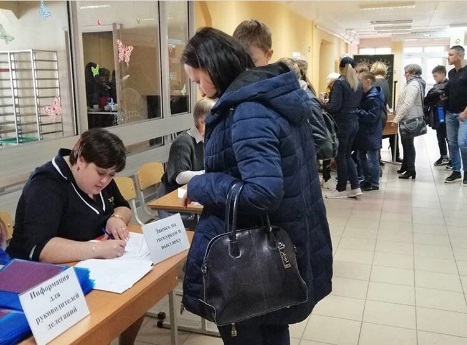 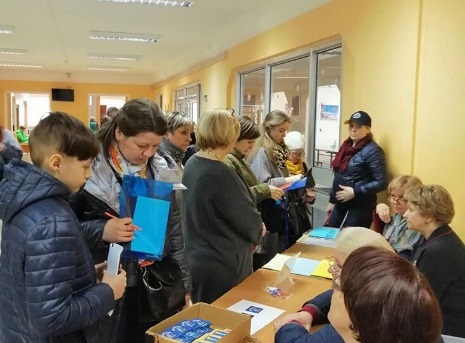 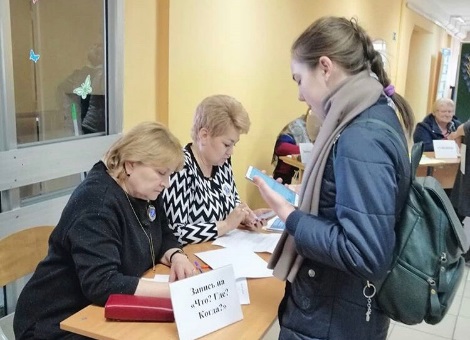 и  работы Дискуссионной площадки «Знакомься - это МЫ!»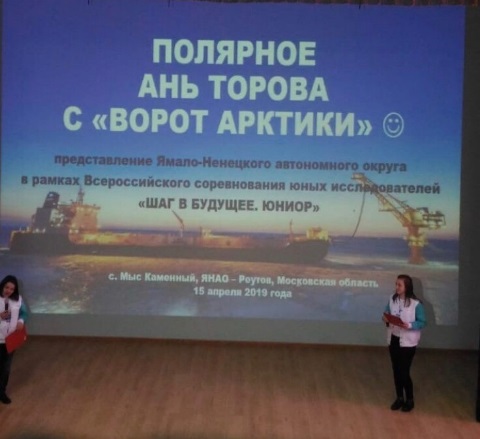 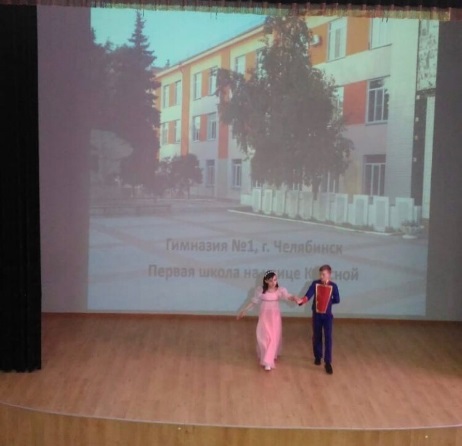 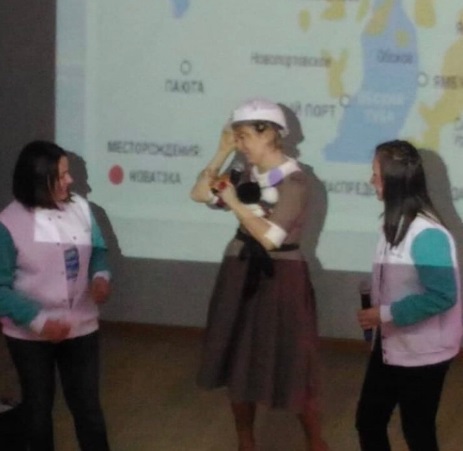 Во второй день Соревнования проходила упорная борьба при защите  проектных и исследовательских работ на 15 секциях.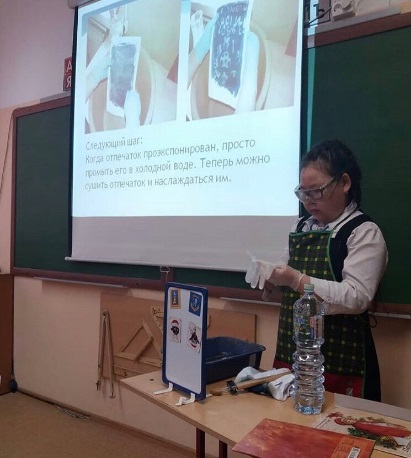 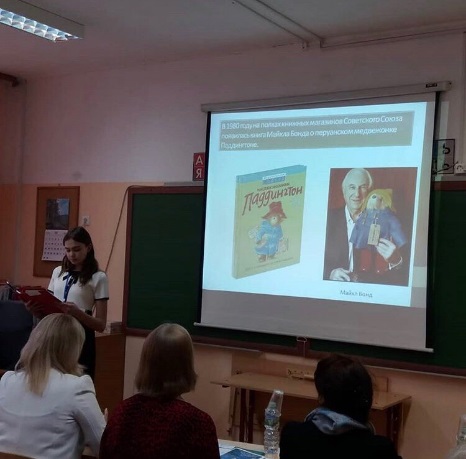 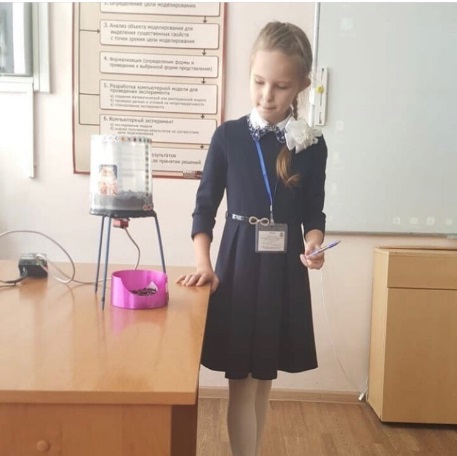 После представления своих работ ребята отправились смотреть спектакль лицейской театральной студии «История плюшевого кролика»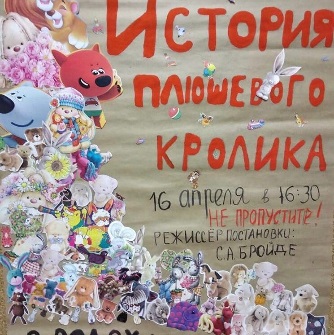 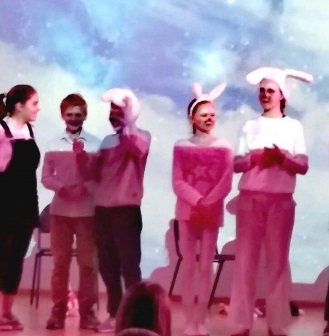 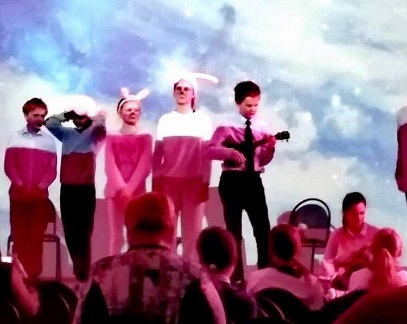 В третий день участники Соревнования и руководители делегаций   посетили Центр инновационного творчества «Изобретариум» г. Реутова  и Музейно-выставочный центр г. Реутова.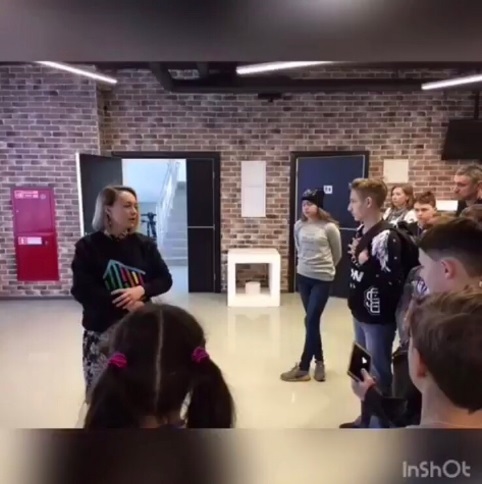 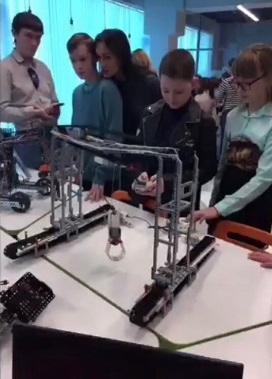 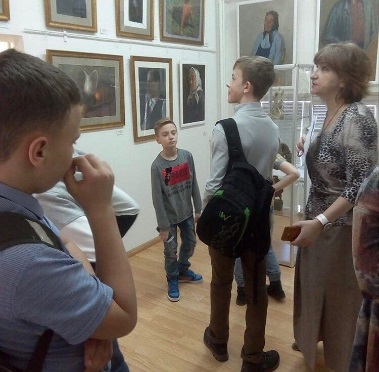 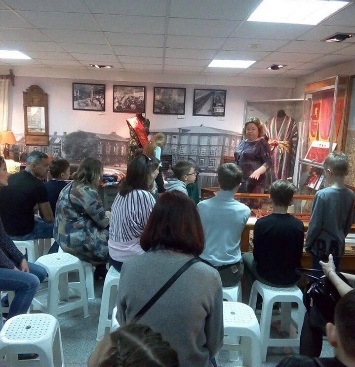 Для участников соревнования были проведены интересные игры игра «Что? Где? Когда?» игра Лазерtag   и 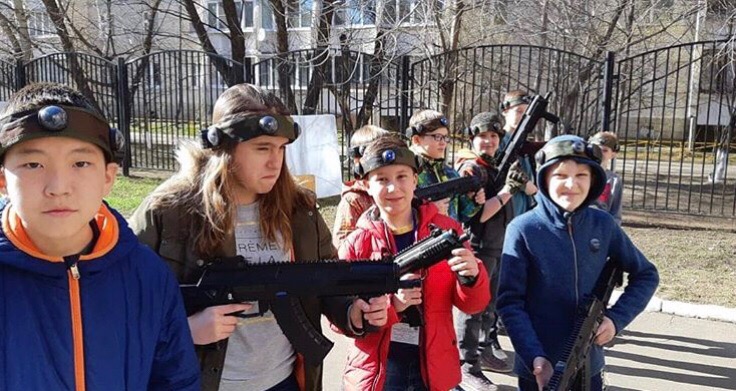 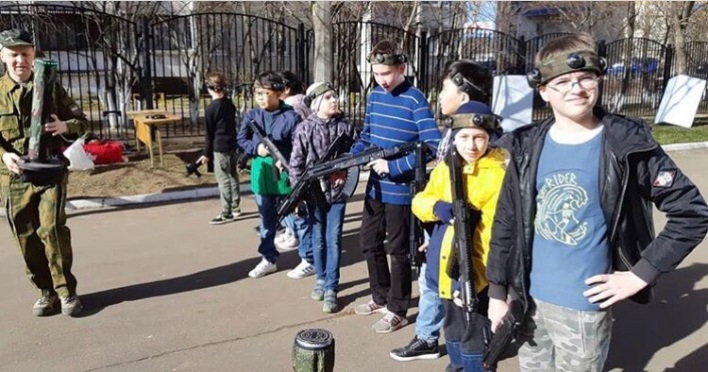 и познавательные квесты «По  дорогам открытий».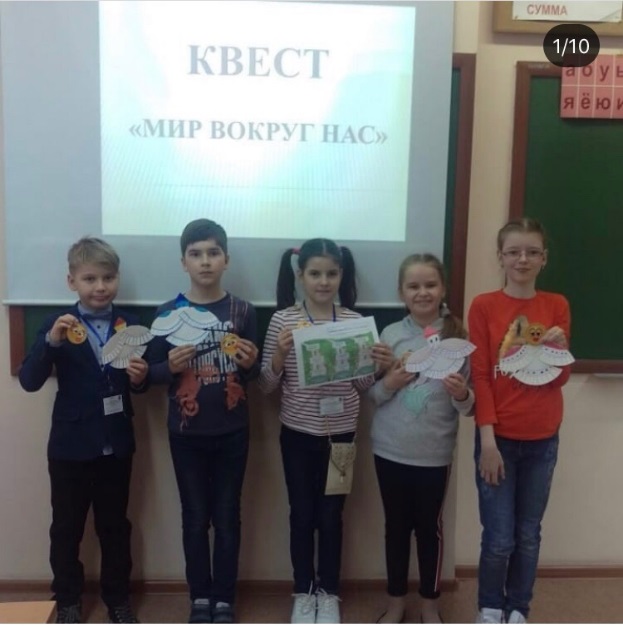 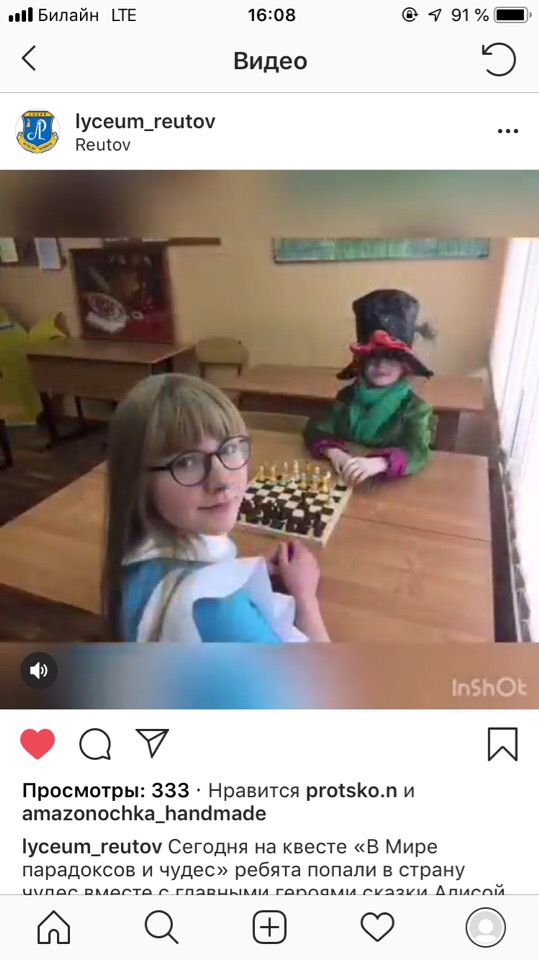 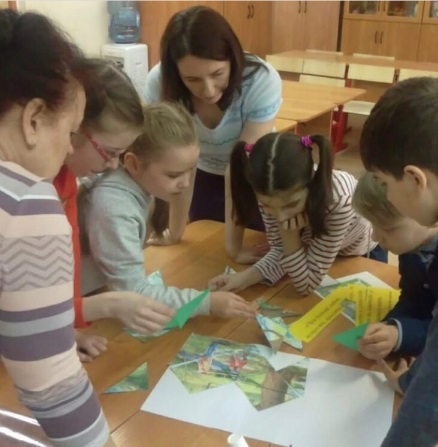 В четвертый день соревнования состоялась Выставка лучших научно-исследовательских проектов «Шаг в будущее, Юниор»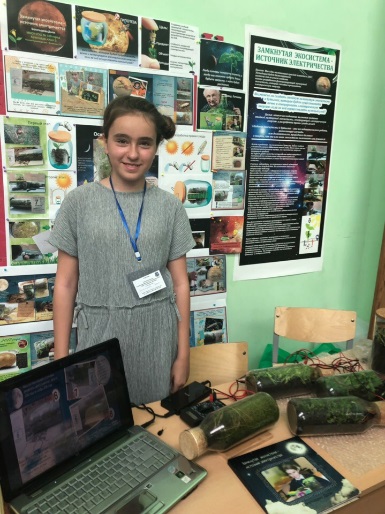 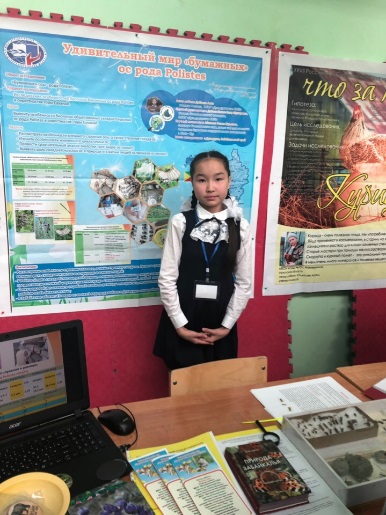 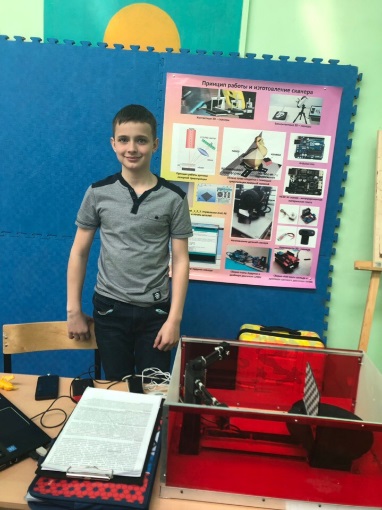 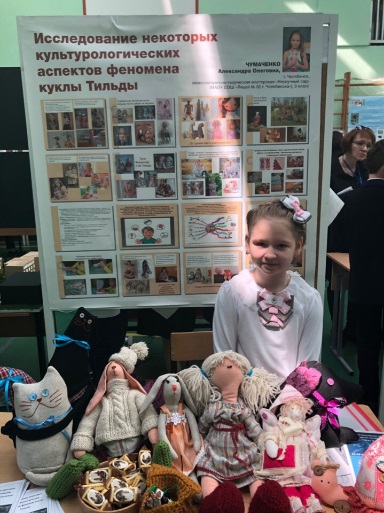 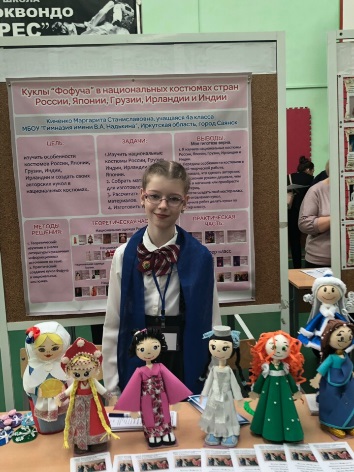 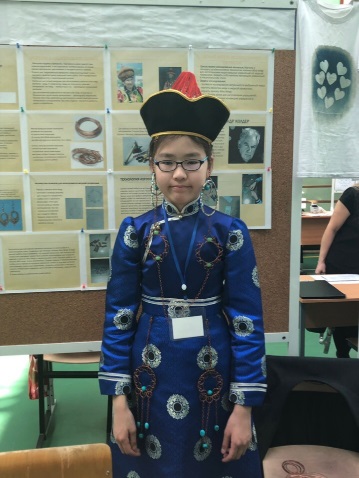 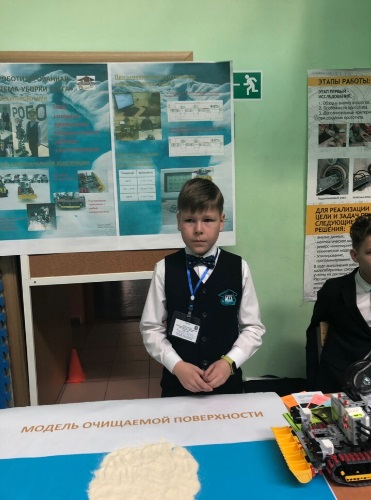 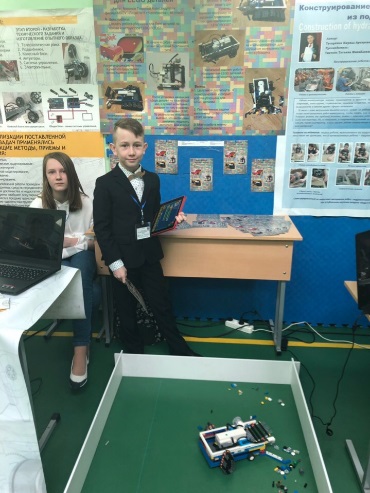 В пятницу 19 апреля состоялось закрытие и награждение победителей и лауреатов  XVII Российского Соревнования юных исследователей «Шаг в будущее, Юниор»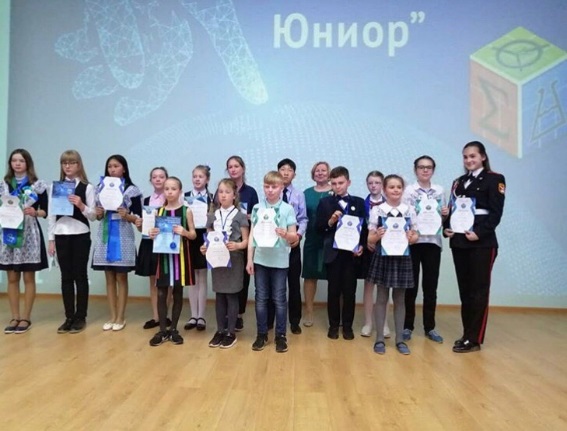 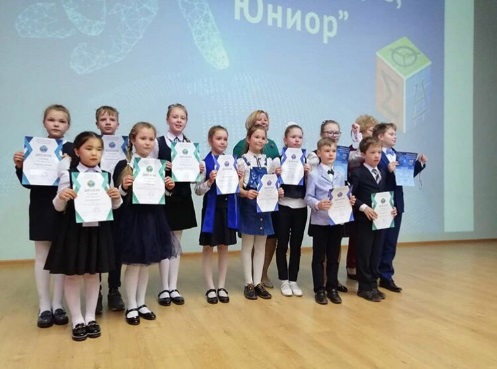 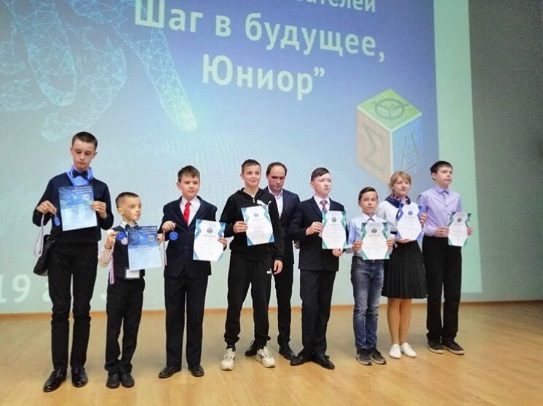 